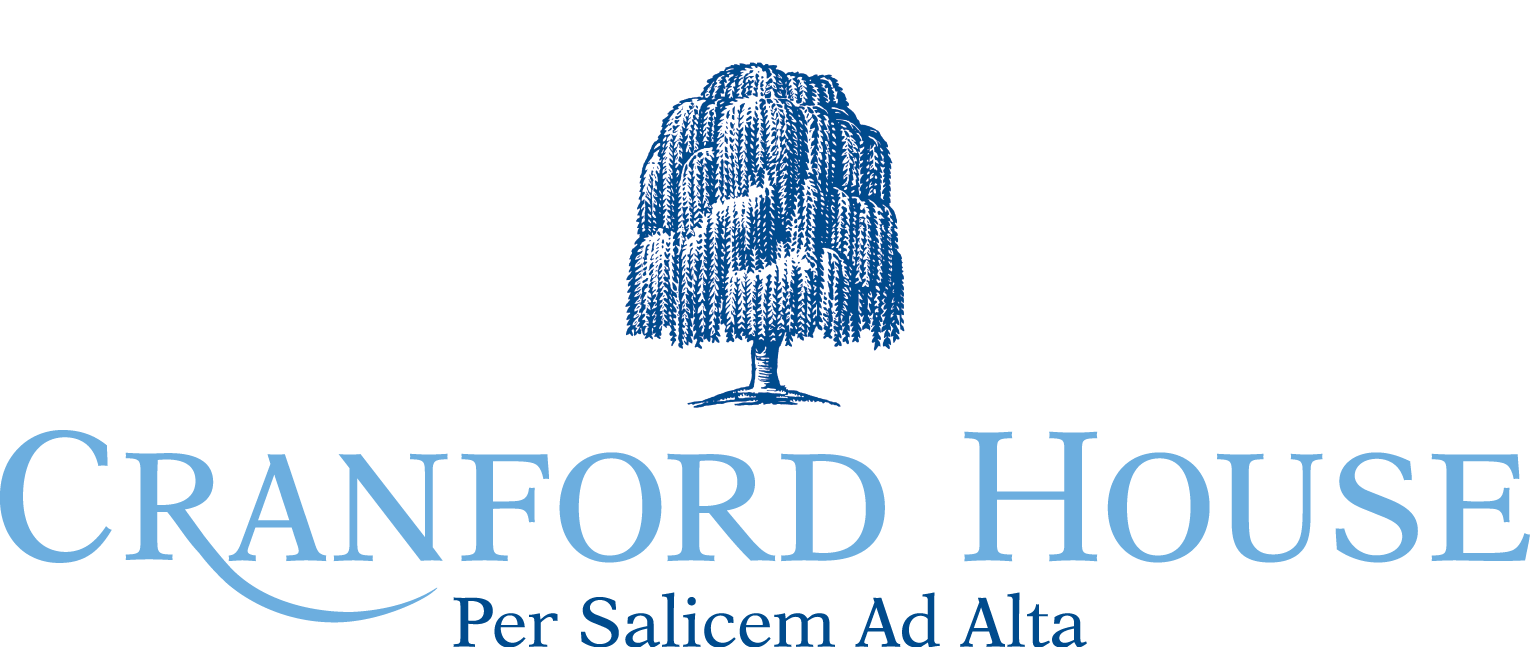 Teaching AssistantWe are seeking to appoint a Teaching Assistant to assist and support our Junior School classroom teachers. Previous experience or knowledge of working in a primary setting is advantageous, ideally coupled with a relevant qualification (e.g. NVQ3 or equivalent with Early Years). We offer a competitive salary and benefits package and the opportunity to work in a school community with pupils who are happy, confident and motivated and with an approach to learning characterised by curiosity, resilience and a spirit of collaboration. Cranford House (GSA) is a leading, independent day school for girls aged three to sixteen and boys aged three to eleven, conveniently located between Reading and Oxford.Voted 3rd nationally in the 2016 Times Parent Power League Tables, the school is entering an exciting phase of development based on many recent educational successes. This includes the development of a state of the art STEM centre and the addition of a 6th Form in September 2020.Closing date: 12.00 Noon on 28 February 2018Interviews: TBAPlease download an application pack from our website or email recruitment@cranfordhouse.netTel: 01491 651218www.cranfordhouse.netCranford House, Moulsford is on the A329 between Wallingford and Streatley.Cranford House operates a safe recruitment policy and successful candidates will be required to apply for an Enhanced Level Certificate from the Disclosure and Barring Service